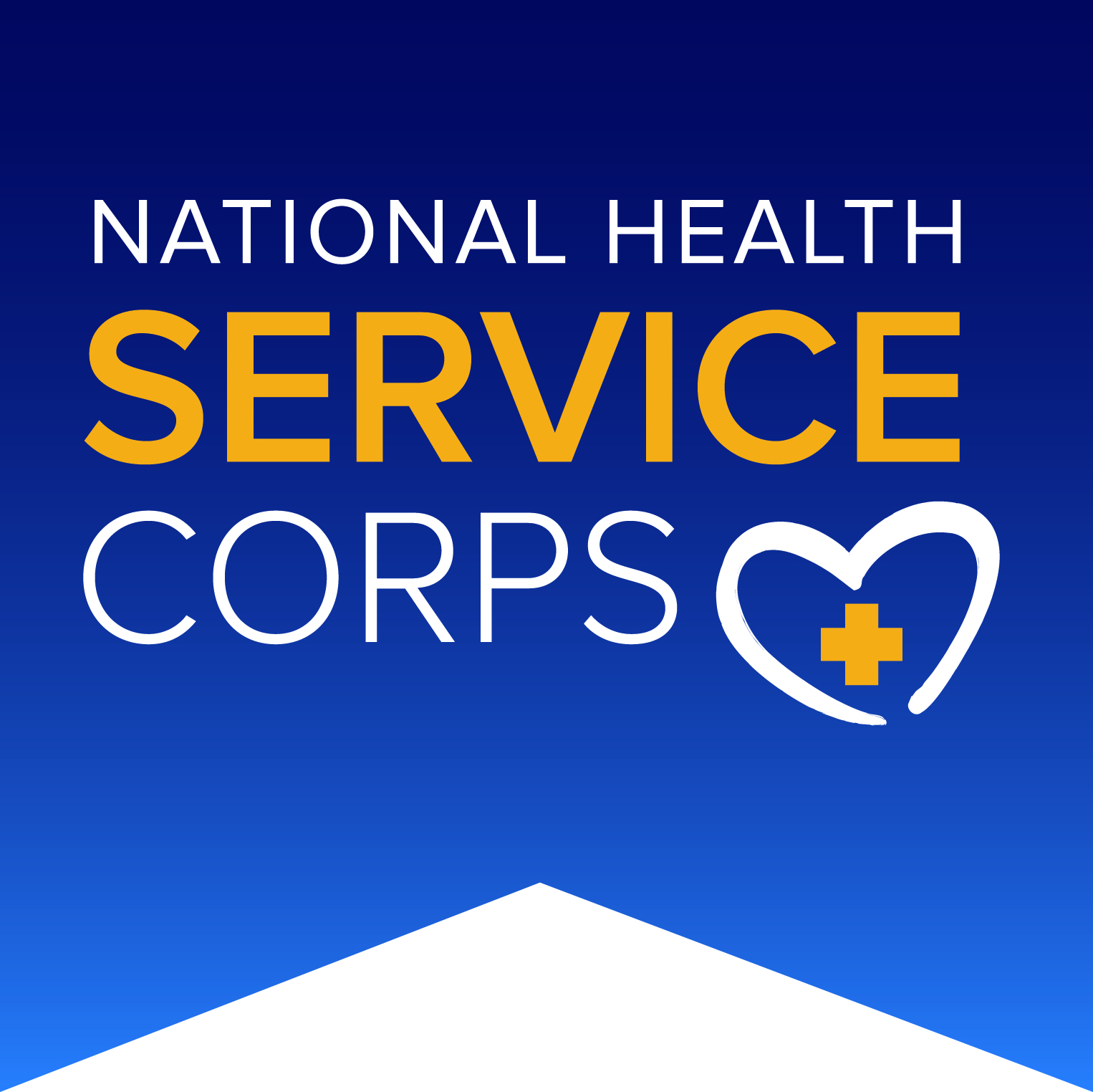 Meeting AgendaTuesday, April 2, 20199:00 am – 9:15 am		Welcome and Introductions Adrian Billings, M.D., PhD, FAAFPChair, National Advisory Council on the NHSC9:15 am – 9:30 am		Opening Remarks and Accept Minutes from September 2018 MeetingAdrian Billings, M.D., PhD, FAAFPChair, National Advisory Council on the NHSC9:30 am – 9:45 am		NHSC Update              					Israil Ali, MPA				Director, Division of National Health Service Corps				Bureau of Health Workforce	9:45 am – 10:00 am  		BREAK10:00 am – 10:30 am		Bureau of Health Workforce UpdatesTorey Mack, MDDeputy Associate AdministratorBureau of Health Workforce10:30 am – 10:45 am  		BREAK10:45 am – 11:15 am 		BHW NHSC Clinician TrackerMichael DembikBureau of Health Workforce11:15 am – 12:30 pm		Review Council PrioritiesAdrian Billings, M.D., PhD, FAAFPChair, National Advisory Council on the NHSC12:30 pm – 1:30 pm 		LUNCH	1:30 pm – 3:30 pm 		Discuss Council Recommendations and Draft Outline3:30 pm – 3:45 pm		BREAK3:45 pm – 4:00 pm		Timeline for Letter of Recommendation4:00 pm – 4:15 pm		Public Comment4:15 pm – 4:30 pm		Recap of Day 1 and Plan for Day 24:30 pm			AdjournWednesday, April 3, 20198:30 am – 8:45 am		Charge of the Day				Adrian Billings, M.D., PhD, FAAFPChair, National Advisory Council on the NHSC8:45 am – 9:00 am 		Council Business	Adrian Billings, M.D., PhD, FAAFPChair, National Advisory Council on the NHSC 9:00 am – 10:00 am		Prioritize Council Recommendations - Small Group Reports10:00 am – 10:15 am		BREAK10:15 am – 12:00 pm		Group Discussion on Proposed Recommendations12:00 pm – 1:00 pm 		LUNCH1:00 pm – 2:00 pm	Next Steps: Process to Formalize Recommendations	Adrian Billings, M.D., PhD, FAAFPChair, National Advisory Council on the NHSC 2:00 pm – 2:15 pm 		Public Comment2:15 pm – 2:30 pm 		Closing Remarks & Next Steps				Adrian Billings, M.D., PhD, FAAFPChair, National Advisory Council on the NHSC 2:30 pm			Adjourn